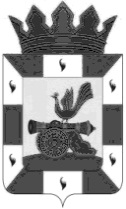 АДМИНИСТРАЦИЯ МУНИЦИПАЛЬНОГО ОБРАЗОВАНИЯ«СМОЛЕНСКИЙ РАЙОН» СМОЛЕНСКОЙ ОБЛАСТИП О С Т А Н О В Л Е Н И Еот     _____________   № ________Об утверждении отчета об исполнении бюджета муниципального образования «Смоленский район» Смоленской области за 1 квартал 2019 годаВ соответствии со статьей 264.2 Бюджетного кодекса Российской Федерации, руководствуясь Уставом муниципального образования «Смоленский район» Смоленской области и Положением о бюджетном процессе в муниципальном образовании «Смоленский район» Смоленской области, утвержденным решением Смоленской районной Думы от 03 июля 2012 года № 73 «Об утверждении положения о бюджетном процессе в муниципальном образовании «Смоленский район» Смоленской области»АДМИНИСТРАЦИЯ МУНИЦИПАЛЬНОГО ОБРАЗОВАНИЯ «СМОЛЕНСКИЙ РАЙОН» СМОЛЕНСКОЙ ОБЛАСТИ  ПОСТАНОВЛЯЕТ:1. Утвердить отчет об исполнении бюджета муниципального образования «Смоленский район» Смоленской области за 1 квартал 2019 года согласно приложению к данному постановлению.2. Отчет об исполнении бюджета муниципального образования «Смоленский район» Смоленской области за 1 квартал 2019 года представить для ознакомления в Смоленскую районную Думу и контрольно – ревизионную комиссию муниципального образования «Смоленский район» Смоленской области.3. Контроль за исполнением настоящего постановления возложить на начальника финансового управления Администрации муниципального образования «Смоленский район» Смоленской области (Хромова Е.Н.).4. Постановление вступает в силу со дня подписания.Глава муниципального образования«Смоленский район»  Смоленской области                                 О.Ю.ПавлюченковаОтчет об исполнении бюджетамуниципального образования«Смоленский район» Смоленской области                                    на 01 апреля 2019 года1.Доходы бюджета								единицы измерения: руб.2. Расходы бюджетаединицы измерения: руб.3. Источники финансирования дефицита бюджетаединицы измерения: руб.ПриложениеУТВЕРЖДЕНпостановление Администрациимуниципального образования «Смоленский район»Смоленской областиот _____________№_____КОДЫФорма по ОКУД  0503317                   Дата  01.04.2019             по ОКПО               по ОКТМО  66644000             по ОКЕИ  383Наименование 
показателяКод дохода по бюджетной классификацииутвержденоисполнено% испол-ненияНаименование 
показателяКод дохода по бюджетной классификацииутвержденоисполнено% испол-ненияДоходы бюджета - ИТОГОх729 963 508,70190 009 189,2926,0в том числе:   НАЛОГОВЫЕ И НЕНАЛОГОВЫЕ ДОХОДЫ000 1000000000 0000 000255 900 443,4065 444 638,2025,6  НАЛОГИ НА ПРИБЫЛЬ, ДОХОДЫ000 1010000000 0000 000203 307 110,0044 880 141,6022,1  Налог на доходы физических лиц000 1010200001 0000 110203 307 110,0044 880 141,6022,1  Налог на доходы физических лиц с доходов, источником которых является налоговый агент, за исключением доходов, в отношении которых исчисление и уплата налога осуществляются в соответствии со статьями 227, 227.1 и 228 Налогового кодекса Российской Федерации000 1010201001 0000 110196 905 620,0044 261 417,9022,5  Налог на доходы физических лиц с доходов, полученных от осуществления деятельности физическими лицами, зарегистрированными в качестве индивидуальных предпринимателей, нотариусов, занимающихся частной практикой, адвокатов, учредивших адвокатские кабинеты, и других лиц, занимающихся частной практикой в соответствии со статьей 227 Налогового кодекса Российской Федерации000 1010202001 0000 1104 400 000,00405 863,329,2  Налог на доходы физических лиц с доходов, полученных физическими лицами в соответствии со статьей 228 Налогового кодекса Российской Федерации000 1010203001 0000 1101 270 000,0087 500,136,9  Налог на доходы физических лиц в виде фиксированных авансовых платежей с доходов, полученных физическими лицами, являющимися иностранными гражданами, осуществляющими трудовую деятельность по найму на основании патента в соответствии со статьей 227.1 Налогового кодекса Российской Федерации000 1010204001 0000 110731 490,00125 359,3517,1  Налог на доходы физических лиц с сумм прибыли контролируемой иностранной компании, полученной физическими лицами, признаваемыми контролирующими лицами этой компании000 1010205001 0000 110-0,90  НАЛОГИ НА ТОВАРЫ (РАБОТЫ, УСЛУГИ), РЕАЛИЗУЕМЫЕ НА ТЕРРИТОРИИ РОССИЙСКОЙ ФЕДЕРАЦИИ000 1030000000 0000 0009 820 733,402 651 682,5227,0  Акцизы по подакцизным товарам (продукции), производимым на территории Российской Федерации000 1030200001 0000 1109 820 733,402 651 682,5227,0  Доходы от уплаты акцизов на дизельное топливо, подлежащие распределению между бюджетами субъектов Российской Федерации и местными бюджетами с учетом установленных дифференцированных нормативов отчислений в местные бюджеты000 1030223001 0000 1103 561 254,461 164 865,1732,7  Доходы от уплаты акцизов на дизельное топливо, подлежащие распределению между бюджетами субъектов Российской Федерации и местными бюджетами с учетом установленных дифференцированных нормативов отчислений в местные бюджеты (по нормативам, установленным Федеральным законом о федеральном бюджете в целях формирования дорожных фондов субъектов Российской Федерации)000 1030223101 0000 1103 561 254,461 164 865,1732,7  Доходы от уплаты акцизов на моторные масла для дизельных и (или) карбюраторных (инжекторных) двигателей, подлежащие распределению между бюджетами субъектов Российской Федерации и местными бюджетами с учетом установленных дифференцированных нормативов отчислений в местные бюджеты000 1030224001 0000 11024 952,238 138,9332,6  Доходы от уплаты акцизов на моторные масла для дизельных и (или) карбюраторных (инжекторных) двигателей, подлежащие распределению между бюджетами субъектов Российской Федерации и местными бюджетами с учетом установленных дифференцированных нормативов отчислений в местные бюджеты (по нормативам, установленным Федеральным законом о федеральном бюджете в целях формирования дорожных фондов субъектов Российской Федерации)000 1030224101 0000 11024 952,238 138,9332,6  Доходы от уплаты акцизов на автомобильный бензин, подлежащие распределению между бюджетами субъектов Российской Федерации и местными бюджетами с учетом установленных дифференцированных нормативов отчислений в местные бюджеты000 1030225001 0000 1106 896 749,301 707 932,7524,8  Доходы от уплаты акцизов на автомобильный бензин, подлежащие распределению между бюджетами субъектов Российской Федерации и местными бюджетами с учетом установленных дифференцированных нормативов отчислений в местные бюджеты (по нормативам, установленным Федеральным законом о федеральном бюджете в целях формирования дорожных фондов субъектов Российской Федерации)000 1030225101 0000 1106 896 749,301 707 932,7524,8  Доходы от уплаты акцизов на прямогонный бензин, подлежащие распределению между бюджетами субъектов Российской Федерации и местными бюджетами с учетом установленных дифференцированных нормативов отчислений в местные бюджеты000 1030226001 0000 110-662 222,59-229 254,3334,6  Доходы от уплаты акцизов на прямогонный бензин, подлежащие распределению между бюджетами субъектов Российской Федерации и местными бюджетами с учетом установленных дифференцированных нормативов отчислений в местные бюджеты (по нормативам, установленным Федеральным законом о федеральном бюджете в целях формирования дорожных фондов субъектов Российской Федерации)000 1030226101 0000 110-662 222,59-229 254,3334,6  НАЛОГИ НА СОВОКУПНЫЙ ДОХОД000 1050000000 0000 00019 401 200,004 432 690,9022,8  Единый налог на вмененный доход для отдельных видов деятельности000 1050200002 0000 11011 238 700,002 496 328,0122,2  Единый налог на вмененный доход для отдельных видов деятельности000 1050201002 0000 11011 238 700,002 496 322,8722,2  Единый налог на вмененный доход для отдельных видов деятельности (за налоговые периоды, истекшие до 1 января 2011 года)000 1050202002 0000 110-5,14  Единый сельскохозяйственный налог000 1050300001 0000 1101 064 300,00664 448,7562,4  Единый сельскохозяйственный налог000 1050301001 0000 1101 064 300,00664 448,7562,4  Налог, взимаемый в связи с применением патентной системы налогообложения000 1050400002 0000 1107 098 200,001 271 914,1417,9  Налог, взимаемый в связи с применением патентной системы налогообложения, зачисляемый в бюджеты муниципальных районов 5000 1050402002 0000 1107 098 200,001 271 914,1417,9  НАЛОГИ, СБОРЫ И РЕГУЛЯРНЫЕ ПЛАТЕЖИ ЗА ПОЛЬЗОВАНИЕ ПРИРОДНЫМИ РЕСУРСАМИ000 1070000000 0000 0005 592 100,001 200 734,0021,5  Налог на добычу полезных ископаемых000 1070100001 0000 1105 592 100,001 200 734,0021,5  Налог на добычу общераспространенных полезных ископаемых000 1070102001 0000 1105 592 100,001 200 734,0021,5  ГОСУДАРСТВЕННАЯ ПОШЛИНА000 1080000000 0000 00010 900,002 850,1726,1  Государственная пошлина по делам, рассматриваемым в судах общей юрисдикции, мировыми судьями000 1080300001 0000 110-2 850,17  Государственная пошлина по делам, рассматриваемым в судах общей юрисдикции, мировыми судьями (за исключением Верховного Суда Российской Федерации)000 1080301001 0000 110-2 850,17  Государственная пошлина за государственную регистрацию, а также за совершение прочих юридически значимых действий000 1080700001 0000 11010 900,00-  Государственная пошлина за выдачу разрешения на установку рекламной конструкции000 1080715001 0000 11010 900,00-  ЗАДОЛЖЕННОСТЬ И ПЕРЕРАСЧЕТЫ ПО ОТМЕНЕННЫМ НАЛОГАМ, СБОРАМ И ИНЫМ ОБЯЗАТЕЛЬНЫМ ПЛАТЕЖАМ000 1090000000 0000 000-10,00  Прочие налоги и сборы (по отмененным местным налогам и сборам)000 1090700000 0000 110-10,00  Прочие местные налоги и сборы000 1090705000 0000 110-10,00  Прочие местные налоги и сборы, мобилизуемые на территориях муниципальных районов000 1090705305 0000 110-10,00  ДОХОДЫ ОТ ИСПОЛЬЗОВАНИЯ ИМУЩЕСТВА, НАХОДЯЩЕГОСЯ В ГОСУДАРСТВЕННОЙ И МУНИЦИПАЛЬНОЙ СОБСТВЕННОСТИ000 1110000000 0000 0006 522 600,003 199 769,1649,1  Доходы в виде прибыли, приходящейся на доли в уставных (складочных) капиталах хозяйственных товариществ и обществ, или дивидендов по акциям, принадлежащим Российской Федерации, субъектам Российской Федерации или муниципальным образованиям000 1110100000 0000 120666 200,00-  Доходы в виде прибыли, приходящейся на доли в уставных (складочных) капиталах хозяйственных товариществ и обществ, или дивидендов по акциям, принадлежащим муниципальным районам000 1110105005 0000 120666 200,00-  Доходы, получаемые в виде арендной либо иной платы за передачу в возмездное пользование государственного и муниципального имущества (за исключением имущества бюджетных и автономных учреждений, а также имущества государственных и муниципальных унитарных предприятий, в том числе казенных)000 1110500000 0000 1205 552 200,003 142 148,3856,6  Доходы, получаемые в виде арендной платы за земельные участки, государственная собственность на которые не разграничена, а также средства от продажи права на заключение договоров аренды указанных земельных участков000 1110501000 0000 1205 233 200,003 023 237,9657,8  Доходы, получаемые в виде арендной платы за земельные участки, государственная собственность на которые не разграничена и которые расположены в границах сельских поселений и межселенных территорий муниципальных районов, а также средства от продажи права на заключение договоров аренды указанных земельных участков000 1110501305 0000 1205 233 200,003 023 237,9657,8  Доходы от сдачи в аренду имущества, находящегося в оперативном управлении органов государственной власти, органов местного самоуправления, государственных внебюджетных фондов и созданных ими учреждений (за исключением имущества бюджетных и автономных учреждений)000 1110503000 0000 120319 000,00118 910,4237,3  Доходы от сдачи в аренду имущества, находящегося в оперативном управлении органов управления муниципальных районов и созданных ими учреждений (за исключением имущества муниципальных бюджетных и автономных учреждений)000 1110503505 0000 120319 000,00118 910,4237,3  Прочие доходы от использования имущества и прав, находящихся в государственной и муниципальной собственности (за исключением имущества бюджетных и автономных учреждений, а также имущества государственных и муниципальных унитарных предприятий, в том числе казенных)000 1110900000 0000 120304 200,0057 620,7818,9  Прочие поступления от использования имущества, находящегося в государственной и муниципальной собственности (за исключением имущества бюджетных и автономных учреждений, а также имущества государственных и муниципальных унитарных предприятий, в том числе казенных)000 1110904000 0000 120304 200,0057 620,7818,9  Прочие поступления от использования имущества, находящегося в собственности муниципальных районов (за исключением имущества муниципальных бюджетных и автономных учреждений, а также имущества муниципальных унитарных предприятий, в том числе казенных)000 1110904505 0000 120304 200,0057 620,7818,9  ПЛАТЕЖИ ПРИ ПОЛЬЗОВАНИИ ПРИРОДНЫМИ РЕСУРСАМИ000 1120000000 0000 0009 065 400,004 294 949,1847,4  Плата за негативное воздействие на окружающую среду000 1120100001 0000 1209 065 400,004 294 949,1847,4  Плата за выбросы загрязняющих веществ в атмосферный воздух стационарными объектами000 1120101001 0000 120343 900,00344 804,06100,3  Плата за сбросы загрязняющих веществ в водные объекты000 1120103001 0000 120345 500,00123 096,4435,6  Плата за размещение отходов производства и потребления000 1120104001 0000 1208 376 000,003 827 048,6845,7  Плата за размещение отходов производства000 1120104101 0000 1208 376 000,001 653 141,8419,7  Плата за размещение твердых коммунальных отходов000 1120104201 0000 120-2 173 906,84  ДОХОДЫ ОТ ОКАЗАНИЯ ПЛАТНЫХ УСЛУГ И КОМПЕНСАЦИИ ЗАТРАТ ГОСУДАРСТВА000 1130000000 0000 000-8 970,71  Доходы от компенсации затрат государства000 1130200000 0000 130-8 970,71  Прочие доходы от компенсации затрат государства000 1130299000 0000 130-8 970,71  Прочие доходы от компенсации затрат бюджетов муниципальных районов000 1130299505 0000 130-8 970,71  ДОХОДЫ ОТ ПРОДАЖИ МАТЕРИАЛЬНЫХ И НЕМАТЕРИАЛЬНЫХ АКТИВОВ000 1140000000 0000 000-4 122 442,53  Доходы от продажи земельных участков, находящихся в государственной и муниципальной собственности000 1140600000 0000 430-4 122 442,53  Доходы от продажи земельных участков, государственная собственность на которые не разграничена000 1140601000 0000 430-4 122 442,53  Доходы от продажи земельных участков, государственная собственность на которые не разграничена и которые расположены в границах сельских поселений и межселенных территорий муниципальных районов000 1140601305 0000 430-4 122 442,53  ШТРАФЫ, САНКЦИИ, ВОЗМЕЩЕНИЕ УЩЕРБА000 1160000000 0000 0002 180 400,00565 362,0225,9  Денежные взыскания (штрафы) за нарушение законодательства о налогах и сборах000 1160300000 0000 140448 200,0070 982,0915,8  Денежные взыскания (штрафы) за нарушение законодательства о налогах и сборах, предусмотренные статьями 116, 119.1, 119.2, пунктами 1 и 2 статьи 120, статьями 125, 126, 126.1, 128, 129, 129.1, 129.4, 132, 133, 134, 135, 135.1, 135.2 Налогового кодекса Российской Федерации000 1160301001 0000 140435 600,0039 338,949,0  Денежные взыскания (штрафы) за административные правонарушения в области налогов и сборов, предусмотренные Кодексом Российской Федерации об административных правонарушениях000 1160303001 0000 14012 600,006 643,1552,7  Денежные взыскания (штрафы) за нарушение законодательства о налогах и сборах, предусмотренные статьей 129.6 Налогового кодекса Российской Федерации000 1160305001 0000 140-25 000,00  Денежные взыскания (штрафы) за административные правонарушения в области государственного регулирования производства и оборота этилового спирта, алкогольной, спиртосодержащей и табачной продукции000 1160800001 0000 140-30 000,00  Денежные взыскания (штрафы) за административные правонарушения в области государственного регулирования производства и оборота этилового спирта, алкогольной, спиртосодержащей продукции000 1160801001 0000 140-30 000,00  Денежные взыскания (штрафы) за нарушение законодательства Российской Федерации о недрах, об особо охраняемых природных территориях, об охране и использовании животного мира, об экологической экспертизе, в области охраны окружающей среды, о рыболовстве и сохранении водных биологических ресурсов, земельного законодательства, лесного законодательства, водного законодательства000 1162500000 0000 140186 400,00133 000,0071,4  Денежные взыскания (штрафы) за нарушение законодательства в области охраны окружающей среды000 1162505001 0000 140186 400,00110 000,0059,0  Денежные взыскания (штрафы) за нарушение земельного законодательства000 1162506001 0000 140-23 000,00  Денежные взыскания (штрафы) за нарушение законодательства в области обеспечения санитарно-эпидемиологического благополучия человека и законодательства в сфере защиты прав потребителей000 1162800001 0000 140330 900,0055 000,0016,6  Денежные взыскания (штрафы) за правонарушения в области дорожного движения000 1163000001 0000 14077 500,0042 500,0054,8  Прочие денежные взыскания (штрафы) за правонарушения в области дорожного движения000 1163003001 0000 14077 500,0042 500,0054,8  Денежные взыскания (штрафы) за нарушение законодательства Российской Федерации об административных правонарушениях, предусмотренные статьей 20.25 Кодекса Российской Федерации об административных правонарушениях000 1164300001 0000 14099 000,0036 660,0037,0  Прочие поступления от денежных взысканий (штрафов) и иных сумм в возмещение ущерба000 1169000000 0000 1401 038 400,00197 219,9319,0  Прочие поступления от денежных взысканий (штрафов) и иных сумм в возмещение ущерба, зачисляемые в бюджеты муниципальных районов000 1169005005 0000 1401 038 400,00197 219,9319,0  ПРОЧИЕ НЕНАЛОГОВЫЕ ДОХОДЫ000 1170000000 0000 000-85 035,41  Невыясненные поступления000 1170100000 0000 180-85 035,41  Невыясненные поступления, зачисляемые в бюджеты муниципальных районов000 1170105005 0000 180-85 035,41  БЕЗВОЗМЕЗДНЫЕ ПОСТУПЛЕНИЯ000 2000000000 0000 000474 063 065,30124 564 551,0926,3  БЕЗВОЗМЕЗДНЫЕ ПОСТУПЛЕНИЯ ОТ ДРУГИХ БЮДЖЕТОВ БЮДЖЕТНОЙ СИСТЕМЫ РОССИЙСКОЙ ФЕДЕРАЦИИ000 2020000000 0000 000474 063 065,30120 804 686,9325,5  Дотации бюджетам бюджетной системы Российской Федерации000 2021000000 0000 15070 907 000,0017 726 700,0025,0  Дотации на выравнивание бюджетной обеспеченности000 2021500100 0000 15070 907 000,0017 726 700,0025,0  Дотации бюджетам муниципальных районов на выравнивание бюджетной обеспеченности000 2021500105 0000 15070 907 000,0017 726 700,0025,0  Субсидии бюджетам бюджетной системы Российской Федерации (межбюджетные субсидии)000 2022000000 0000 15053 889 000,0013 472 400,0025,0  Прочие субсидии000 2022999900 0000 15053 889 000,0013 472 400,0025,0  Прочие субсидии бюджетам муниципальных районов000 2022999905 0000 15053 889 000,0013 472 400,0025,0  Субвенции бюджетам бюджетной системы Российской Федерации000 2023000000 0000 150349 267 065,3089 587 316,8825,7  Субвенции местным бюджетам на выполнение передаваемых полномочий субъектов Российской Федерации000 2023002400 0000 150347 803 095,3089 365 736,0725,7  Субвенции бюджетам муниципальных районов на выполнение передаваемых полномочий субъектов Российской Федерации000 2023002405 0000 150347 803 095,3089 365 736,0725,7  Субвенции бюджетам на осуществление полномочий по составлению (изменению) списков кандидатов в присяжные заседатели федеральных судов общей юрисдикции в Российской Федерации000 2023512000 0000 1504 400,00-  Субвенции бюджетам муниципальных районов на осуществление полномочий по составлению (изменению) списков кандидатов в присяжные заседатели федеральных судов общей юрисдикции в Российской Федерации000 2023512005 0000 1504 400,00-  Субвенции бюджетам на государственную регистрацию актов гражданского состояния000 2023593000 0000 1501 459 570,00221 580,8115,2  Субвенции бюджетам муниципальных районов на государственную регистрацию актов гражданского состояния000 2023593005 0000 1501 459 570,00221 580,8115,2  Иные межбюджетные трансферты000 2024000000 0000 150-18 270,05  Межбюджетные трансферты, передаваемые бюджетам муниципальных образований на осуществление части полномочий по решению вопросов местного значения в соответствии с заключенными соглашениями000 2024001400 0000 150-18 270,05  Межбюджетные трансферты, передаваемые бюджетам муниципальных районов из бюджетов поселений на осуществление части полномочий по решению вопросов местного значения в соответствии с заключенными соглашениями000 2024001405 0000 150-18 270,05  ПРОЧИЕ БЕЗВОЗМЕЗДНЫЕ ПОСТУПЛЕНИЯ000 2070000000 0000 000-3 939 239,54  Прочие безвозмездные поступления в бюджеты муниципальных районов000 2070500005 0000 150-3 939 239,54  Прочие безвозмездные поступления в бюджеты муниципальных районов000 2070503005 0000 150-3 939 239,54  ВОЗВРАТ ОСТАТКОВ СУБСИДИЙ, СУБВЕНЦИЙ И ИНЫХ МЕЖБЮДЖЕТНЫХ ТРАНСФЕРТОВ, ИМЕЮЩИХ ЦЕЛЕВОЕ НАЗНАЧЕНИЕ, ПРОШЛЫХ ЛЕТ000 2190000000 0000 000--179 375,38  Возврат остатков субсидий, субвенций и иных межбюджетных трансфертов, имеющих целевое назначение, прошлых лет из бюджетов муниципальных районов000 2190000005 0000 150--179 375,38  Возврат прочих остатков субсидий, субвенций и иных межбюджетных трансфертов, имеющих целевое назначение, прошлых лет из бюджетов муниципальных районов000 2196001005 0000 150--179 375,38Наименование 
показателяКод расхода по бюджетной классификацииУтвержденоИсполнено% испол-ненияРасходы бюджета - ИТОГОх766 257 938,83168 024 814,4921,9в том числе: ОБЩЕГОСУДАРСТВЕН-НЫЕ ВОПРОСЫ000 0100 0000000000 00092 613 849,1918 216 463,0919,7  Функционирование высшего должностного лица субъекта Российской Федерации и муниципального образования000 0102 0000000000 0001 961 359,00302 790,5615,4  Расходы на выплаты персоналу в целях обеспечения выполнения функций государственными (муниципальными) органами, казенными учреждениями, органами управления государственными внебюджетными фондами000 0102 0000000000 1001 961 359,00302 790,5615,4  Расходы на выплаты персоналу государственных (муниципальных) органов000 0102 0000000000 1201 961 359,00302 790,5615,4  Фонд оплаты труда государственных (муниципальных) органов000 0102 0000000000 1211 506 420,00239 516,5615,9  Взносы по обязательному социальному страхованию на выплаты денежного содержания и иные выплаты работникам государственных (муниципальных) органов000 0102 0000000000 129454 939,0063 274,0013,9  Функционирование законодательных (представительных) органов государственной власти и представительных органов муниципальных образований000 0103 0000000000 0003 787 426,00289 769,947,7  Расходы на выплаты персоналу в целях обеспечения выполнения функций государственными (муниципальными) органами, казенными учреждениями, органами управления государственными внебюджетными фондами000 0103 0000000000 1003 250 926,00250 839,507,7  Расходы на выплаты персоналу государственных (муниципальных) органов000 0103 0000000000 1203 250 926,00250 839,507,7  Фонд оплаты труда государственных (муниципальных) органов000 0103 0000000000 1212 489 190,00199 641,788,0  Иные выплаты персоналу государственных (муниципальных) органов, за исключением фонда оплаты труда000 0103 0000000000 12210 000,00--  Взносы по обязательному социальному страхованию на выплаты денежного содержания и иные выплаты работникам государственных (муниципальных) органов000 0103 0000000000 129751 736,0051 197,726,8  Закупка товаров, работ и услуг для обеспечения государственных (муниципальных) нужд000 0103 0000000000 200536 100,0038 930,447,3  Иные закупки товаров, работ и услуг для обеспечения государственных (муниципальных) нужд000 0103 0000000000 240536 100,0038 930,447,3  Прочая закупка товаров, работ и услуг000 0103 0000000000 244536 100,0038 930,447,3  Иные бюджетные ассигнования000 0103 0000000000 800400,00--  Уплата налогов, сборов и иных платежей000 0103 0000000000 850400,00--  Уплата прочих налогов, сборов000 0103 0000000000 852400,00--  Функционирование Правительства Российской Федерации, высших исполнительных органов государственной власти субъектов Российской Федерации, местных администраций000 0104 0000000000 00040 543 957,647 989 432,9719,7  Расходы на выплаты персоналу в целях обеспечения выполнения функций государственными (муниципальными) органами, казенными учреждениями, органами управления государственными внебюджетными фондами000 0104 0000000000 10035 324 019,006 675 808,8418,9  Расходы на выплаты персоналу государственных (муниципальных) органов000 0104 0000000000 12035 324 019,006 675 808,8418,9  Фонд оплаты труда государственных (муниципальных) органов000 0104 0000000000 12127 112 973,005 312 107,8719,6  Иные выплаты персоналу государственных (муниципальных) органов, за исключением фонда оплаты труда000 0104 0000000000 12224 800,009 234,7237,2  Взносы по обязательному социальному страхованию на выплаты денежного содержания и иные выплаты работникам государственных (муниципальных) органов000 0104 0000000000 1298 186 246,001 354 466,2516,5  Закупка товаров, работ и услуг для обеспечения государственных (муниципальных) нужд000 0104 0000000000 2005 124 838,641 219 924,1323,8  Иные закупки товаров, работ и услуг для обеспечения государственных (муниципальных) нужд000 0104 0000000000 2405 124 838,641 219 924,1323,8  Прочая закупка товаров, работ и услуг000 0104 0000000000 2445 124 838,641 219 924,1323,8  Иные бюджетные ассигнования000 0104 0000000000 80095 100,0093 700,0098,5  Уплата налогов, сборов и иных платежей000 0104 0000000000 85095 100,0093 700,0098,5  Уплата прочих налогов, сборов000 0104 0000000000 8521 600,00200,0012,5  Уплата иных платежей000 0104 0000000000 85393 500,0093 500,00100,0  Судебная система000 0105 0000000000 0004 400,00--  Закупка товаров, работ и услуг для обеспечения государственных (муниципальных) нужд000 0105 0000000000 2004 400,00--  Иные закупки товаров, работ и услуг для обеспечения государственных (муниципальных) нужд000 0105 0000000000 2404 400,00--  Прочая закупка товаров, работ и услуг000 0105 0000000000 2444 400,00--  Обеспечение деятельности финансовых, налоговых и таможенных органов и органов финансового (финансово-бюджетного) надзора000 0106 0000000000 00013 901 131,002 674 888,8119,2  Расходы на выплаты персоналу в целях обеспечения выполнения функций государственными (муниципальными) органами, казенными учреждениями, органами управления государственными внебюджетными фондами000 0106 0000000000 10012 487 631,002 465 511,1319,7  Расходы на выплаты персоналу государственных (муниципальных) органов000 0106 0000000000 12012 487 631,002 465 511,1319,7  Фонд оплаты труда государственных (муниципальных) органов000 0106 0000000000 1219 590 215,001 964 372,1520,5  Иные выплаты персоналу государственных (муниципальных) органов, за исключением фонда оплаты труда000 0106 0000000000 122900,00200,0022,2  Взносы по обязательному социальному страхованию на выплаты денежного содержания и иные выплаты работникам государственных (муниципальных) органов000 0106 0000000000 1292 896 516,00500 938,9817,3  Закупка товаров, работ и услуг для обеспечения государственных (муниципальных) нужд000 0106 0000000000 2001 402 500,00206 376,6814,7  Иные закупки товаров, работ и услуг для обеспечения государственных (муниципальных) нужд000 0106 0000000000 2401 402 500,00206 376,6814,7  Прочая закупка товаров, работ и услуг000 0106 0000000000 2441 402 500,00206 376,6814,7  Иные бюджетные ассигнования000 0106 0000000000 80011 000,003 001,0027,3  Уплата налогов, сборов и иных платежей000 0106 0000000000 85011 000,003 001,0027,3  Уплата налога на имущество организаций и земельного налога000 0106 0000000000 85110 000,002 001,0020,0  Уплата иных платежей000 0106 0000000000 8531 000,001 000,00100,0  Резервные фонды000 0111 0000000000 0002 000 000,00--  Иные бюджетные ассигнования000 0111 0000000000 8002 000 000,00--  Резервные средства000 0111 0000000000 8702 000 000,00--  Другие общегосударственные вопросы000 0113 0000000000 00030 415 575,556 959 580,8122,9  Расходы на выплаты персоналу в целях обеспечения выполнения функций государственными (муниципальными) органами, казенными учреждениями, органами управления государственными внебюджетными фондами000 0113 0000000000 1001 351 456,00221 580,8116,4  Расходы на выплаты персоналу государственных (муниципальных) органов000 0113 0000000000 1201 351 456,00221 580,8116,4  Фонд оплаты труда государственных (муниципальных) органов000 0113 0000000000 1211 037 984,64175 287,8616,9  Взносы по обязательному социальному страхованию на выплаты денежного содержания и иные выплаты работникам государственных (муниципальных) органов000 0113 0000000000 129313 471,3646 292,9514,8  Закупка товаров, работ и услуг для обеспечения государственных (муниципальных) нужд000 0113 0000000000 200647 714,0055 000,008,5  Иные закупки товаров, работ и услуг для обеспечения государственных (муниципальных) нужд000 0113 0000000000 240647 714,0055 000,008,5  Прочая закупка товаров, работ и услуг000 0113 0000000000 244647 714,0055 000,008,5  Предоставление субсидий бюджетным, автономным учреждениям и иным некоммерческим организациям000 0113 0000000000 60027 881 405,556 640 000,0023,8  Субсидии бюджетным учреждениям000 0113 0000000000 61027 881 405,556 640 000,0023,8  Субсидии бюджетным учреждениям на финансовое обеспечение государственного (муниципального) задания на оказание государственных (муниципальных) услуг (выполнение работ)000 0113 0000000000 61127 782 305,556 600 000,0023,8  Субсидии бюджетным учреждениям на иные цели000 0113 0000000000 61299 100,0040 000,0040,4  Иные бюджетные ассигнования000 0113 0000000000 800535 000,0043 000,008,0  Исполнение судебных актов000 0113 0000000000 830435 000,0043 000,009,9  Исполнение судебных актов Российской Федерации и мировых соглашений по возмещению причиненного вреда000 0113 0000000000 831435 000,0043 000,009,9  Уплата налогов, сборов и иных платежей000 0113 0000000000 850100 000,00--  Уплата налога на имущество организаций и земельного налога000 0113 0000000000 851100 000,00--  НАЦИОНАЛЬНАЯ ЭКОНОМИКА000 0400 0000000000 00014 941 208,40221 913,471,5  Сельское хозяйство и рыболовство000 0405 0000000000 000160 000,0031 010,0019,4  Закупка товаров, работ и услуг для обеспечения государственных (муниципальных) нужд000 0405 0000000000 20050 000,0031 010,0062,0  Иные закупки товаров, работ и услуг для обеспечения государственных (муниципальных) нужд000 0405 0000000000 24050 000,0031 010,0062,0  Прочая закупка товаров, работ и услуг000 0405 0000000000 24450 000,0031 010,0062,0  Иные бюджетные ассигнования000 0405 0000000000 800110 000,00--  Субсидии юридическим лицам (кроме некоммерческих организаций), индивидуальным предпринимателям, физическим лицам - производителям товаров, работ, услуг000 0405 0000000000 810110 000,00--  Субсидии (гранты в форме субсидий) на финансовое обеспечение затрат в связи с производством (реализацией) товаров, выполнением работ, оказанием услуг, не подлежащие казначейскому сопровождению000 0405 0000000000 813110 000,00--  Дорожное хозяйство (дорожные фонды)000 0409 0000000000 0009 820 733,40170 903,471,7  Закупка товаров, работ и услуг для обеспечения государственных (муниципальных) нужд000 0409 0000000000 2009 820 733,40170 903,471,7  Иные закупки товаров, работ и услуг для обеспечения государственных (муниципальных) нужд000 0409 0000000000 2409 820 733,40170 903,471,7  Прочая закупка товаров, работ и услуг000 0409 0000000000 2449 820 733,40170 903,471,7  Другие вопросы в области национальной экономики000 0412 0000000000 0004 960 475,0020 000,000,4  Закупка товаров, работ и услуг для обеспечения государственных (муниципальных) нужд000 0412 0000000000 2004 960 475,0020 000,000,4  Иные закупки товаров, работ и услуг для обеспечения государственных (муниципальных) нужд000 0412 0000000000 2404 960 475,0020 000,000,4  Прочая закупка товаров, работ и услуг000 0412 0000000000 2444 960 475,0020 000,000,4  ЖИЛИЩНО-КОММУНАЛЬНОЕ ХОЗЯЙСТВО000 0500 0000000000 0001 620 000,00349 170,2621,6  Жилищное хозяйство000 0501 0000000000 000120 000,0024 170,2620,1  Закупка товаров, работ и услуг для обеспечения государственных (муниципальных) нужд000 0501 0000000000 200120 000,0024 170,2620,1  Иные закупки товаров, работ и услуг для обеспечения государственных (муниципальных) нужд000 0501 0000000000 240120 000,0024 170,2620,1  Прочая закупка товаров, работ и услуг000 0501 0000000000 244120 000,0024 170,2620,1  Благоустройство000 0503 0000000000 0001 500 000,00325 000,0021,7  Закупка товаров, работ и услуг для обеспечения государственных (муниципальных) нужд000 0503 0000000000 2001 500 000,00325 000,0021,7  Иные закупки товаров, работ и услуг для обеспечения государственных (муниципальных) нужд000 0503 0000000000 2401 500 000,00325 000,0021,7  Прочая закупка товаров, работ и услуг000 0503 0000000000 2441 500 000,00325 000,0021,7  ОБРАЗОВАНИЕ000 0700 0000000000 000459 564 845,48113 752 980,2924,8  Дошкольное образование000 0701 0000000000 000138 369 060,2529 297 341,2521,2  Закупка товаров, работ и услуг для обеспечения государственных (муниципальных) нужд000 0701 0000000000 20030 000,00--  Иные закупки товаров, работ и услуг для обеспечения государственных (муниципальных) нужд000 0701 0000000000 24030 000,00--  Прочая закупка товаров, работ и услуг000 0701 0000000000 24430 000,00--  Предоставление субсидий бюджетным, автономным учреждениям и иным некоммерческим организациям000 0701 0000000000 600138 339 060,2529 297 341,2521,2  Субсидии бюджетным учреждениям000 0701 0000000000 610138 339 060,2529 297 341,2521,2  Субсидии бюджетным учреждениям на финансовое обеспечение государственного (муниципального) задания на оказание государственных (муниципальных) услуг (выполнение работ)000 0701 0000000000 611120 064 272,2523 424 559,9019,5  Субсидии бюджетным учреждениям на иные цели000 0701 0000000000 61218 274 788,005 872 781,3532,1  Общее образование000 0702 0000000000 000287 750 097,9878 792 877,0227,4  Закупка товаров, работ и услуг для обеспечения государственных (муниципальных) нужд000 0702 0000000000 200308 800,00--  Иные закупки товаров, работ и услуг для обеспечения государственных (муниципальных) нужд000 0702 0000000000 240308 800,00--  Прочая закупка товаров, работ и услуг000 0702 0000000000 244308 800,00--  Социальное обеспечение и иные выплаты населению000 0702 0000000000 30030 000,00--  Стипендии000 0702 0000000000 34030 000,00--  Предоставление субсидий бюджетным, автономным учреждениям и иным некоммерческим организациям000 0702 0000000000 600287 411 246,9878 792 826,0227,4  Субсидии бюджетным учреждениям000 0702 0000000000 610287 411 246,9878 792 826,0227,4  Субсидии бюджетным учреждениям на финансовое обеспечение государственного (муниципального) задания на оказание государственных (муниципальных) услуг (выполнение работ)000 0702 0000000000 611247 797 330,4663 039 737,6925,4  Субсидии бюджетным учреждениям на иные цели000 0702 0000000000 61239 613 916,5215 753 088,3339,8  Иные бюджетные ассигнования000 0702 0000000000 80051,0051,00100,0  Уплата налогов, сборов и иных платежей000 0702 0000000000 85051,0051,00100,0  Уплата налога на имущество организаций и земельного налога000 0702 0000000000 85151,0051,00100,0  Дополнительное образование детей000 0703 0000000000 00018 858 697,763 278 852,2217,4  Предоставление субсидий бюджетным, автономным учреждениям и иным некоммерческим организациям000 0703 0000000000 60018 858 697,763 278 852,2217,4  Субсидии бюджетным учреждениям000 0703 0000000000 61018 858 697,763 278 852,2217,4  Субсидии бюджетным учреждениям на финансовое обеспечение государственного (муниципального) задания на оказание государственных (муниципальных) услуг (выполнение работ)000 0703 0000000000 61117 858 009,763 005 564,3416,8  Субсидии бюджетным учреждениям на иные цели000 0703 0000000000 6121 000 688,00273 287,8827,3  Молодежная политика000 0707 0000000000 0001 621 160,24--  Закупка товаров, работ и услуг для обеспечения государственных (муниципальных) нужд000 0707 0000000000 20050 000,00--  Иные закупки товаров, работ и услуг для обеспечения государственных (муниципальных) нужд000 0707 0000000000 24050 000,00--  Прочая закупка товаров, работ и услуг000 0707 0000000000 24450 000,00--  Предоставление субсидий бюджетным, автономным учреждениям и иным некоммерческим организациям000 0707 0000000000 6001 571 160,24--  Субсидии бюджетным учреждениям000 0707 0000000000 6101 571 160,24--  Субсидии бюджетным учреждениям на финансовое обеспечение государственного (муниципального) задания на оказание государственных (муниципальных) услуг (выполнение работ)000 0707 0000000000 6111 571 160,24--  Другие вопросы в области образования000 0709 0000000000 00012 965 829,252 383 909,8018,4  Расходы на выплаты персоналу в целях обеспечения выполнения функций государственными (муниципальными) органами, казенными учреждениями, органами управления государственными внебюджетными фондами000 0709 0000000000 10011 736 002,002 063 892,1417,6  Расходы на выплаты персоналу казенных учреждений000 0709 0000000000 1108 911 402,001 617 749,3118,2  Фонд оплаты труда учреждений000 0709 0000000000 1116 844 395,001 287 339,4418,8  Взносы по обязательному социальному страхованию на выплаты по оплате труда работников и иные выплаты работникам учреждений000 0709 0000000000 1192 067 007,00330 409,8716,0  Расходы на выплаты персоналу государственных (муниципальных) органов000 0709 0000000000 1202 824 600,00446 142,8315,8  Фонд оплаты труда государственных (муниципальных) органов000 0709 0000000000 1212 168 500,00349 506,9016,1  Иные выплаты персоналу государственных (муниципальных) органов, за исключением фонда оплаты труда000 0709 0000000000 1221 200,00200,0016,7  Взносы по обязательному социальному страхованию на выплаты денежного содержания и иные выплаты работникам государственных (муниципальных) органов000 0709 0000000000 129654 900,0096 435,9314,7  Закупка товаров, работ и услуг для обеспечения государственных (муниципальных) нужд000 0709 0000000000 2001 229 827,25320 017,6626,0  Иные закупки товаров, работ и услуг для обеспечения государственных (муниципальных) нужд000 0709 0000000000 2401 229 827,25320 017,6626,0  Прочая закупка товаров, работ и услуг000 0709 0000000000 2441 229 827,25320 017,6626,0  КУЛЬТУРА, КИНЕМАТОГРАФИЯ000 0800 0000000000 00048 034 375,5010 726 489,0022,3  Культура000 0801 0000000000 00048 034 375,5010 726 489,0022,3  Предоставление субсидий бюджетным, автономным учреждениям и иным некоммерческим организациям000 0801 0000000000 60048 034 075,5010 726 410,0022,3  Субсидии бюджетным учреждениям000 0801 0000000000 61048 034 075,5010 726 410,0022,3  Субсидии бюджетным учреждениям на финансовое обеспечение государственного (муниципального) задания на оказание государственных (муниципальных) услуг (выполнение работ)000 0801 0000000000 61137 769 791,506 916 410,0018,3  Субсидии бюджетным учреждениям на иные цели000 0801 0000000000 61210 264 284,003 810 000,0037,1  Иные бюджетные ассигнования000 0801 0000000000 800300,0079,0026,3  Уплата налогов, сборов и иных платежей000 0801 0000000000 850300,0079,0026,3  Уплата налога на имущество организаций и земельного налога000 0801 0000000000 851300,0079,0026,3СОЦИАЛЬНАЯ ПОЛИТИКА000 1000 0000000000 00071 024 664,047 361 814,3610,4  Пенсионное обеспечение000 1001 0000000000 0004 659 156,84744 062,1416,0  Социальное обеспечение и иные выплаты населению000 1001 0000000000 3004 659 156,84744 062,1416,0  Публичные нормативные социальные выплаты гражданам000 1001 0000000000 3104 659 156,84744 062,1416,0  Иные пенсии, социальные доплаты к пенсиям000 1001 0000000000 3124 659 156,84744 062,1416,0  Социальное обеспечение населения000 1003 0000000000 00014 730 107,203 080 694,0020,9  Закупка товаров, работ и услуг для обеспечения государственных (муниципальных) нужд000 1003 0000000000 20060 534,0060 294,0099,6  Иные закупки товаров, работ и услуг для обеспечения государственных (муниципальных) нужд000 1003 0000000000 24060 534,0060 294,0099,6  Прочая закупка товаров, работ и услуг000 1003 0000000000 24460 534,0060 294,0099,6  Социальное обеспечение и иные выплаты населению000 1003 0000000000 30014 669 573,203 020 400,0020,6  Социальные выплаты гражданам, кроме публичных нормативных социальных выплат000 1003 0000000000 32014 669 573,203 020 400,0020,6  Пособия, компенсации и иные социальные выплаты гражданам, кроме публичных нормативных обязательств000 1003 0000000000 32113 011 766,003 020 400,0023,2  Субсидии гражданам на приобретение жилья000 1003 0000000000 3221 657 807,20--  Охрана семьи и детства000 1004 0000000000 00051 228 400,003 537 058,226,9  Закупка товаров, работ и услуг для обеспечения государственных (муниципальных) нужд000 1004 0000000000 20084 483,9067 721,8780,2  Иные закупки товаров, работ и услуг для обеспечения государственных (муниципальных) нужд000 1004 0000000000 24084 483,9067 721,8780,2  Прочая закупка товаров, работ и услуг000 1004 0000000000 24484 483,9067 721,8780,2  Социальное обеспечение и иные выплаты населению000 1004 0000000000 30023 398 716,103 469 336,3514,8  Социальные выплаты гражданам, кроме публичных нормативных социальных выплат000 1004 0000000000 32023 398 716,103 469 336,3514,8  Пособия, компенсации и иные социальные выплаты гражданам, кроме публичных нормативных обязательств000 1004 0000000000 32121 312 616,103 157 911,2414,8  Приобретение товаров, работ, услуг в пользу граждан в целях их социального обеспечения000 1004 0000000000 3232 086 100,00311 425,1114,9  Капитальные вложения в объекты государственной (муниципальной) собственности000 1004 0000000000 40027 745 200,00--  Бюджетные инвестиции000 1004 0000000000 41027 745 200,00--  Бюджетные инвестиции на приобретение объектов недвижимого имущества в государственную (муниципальную) собственность000 1004 0000000000 41227 745 200,00--  Другие вопросы в области социальной политики000 1006 0000000000 000407 000,00--  Закупка товаров, работ и услуг для обеспечения государственных (муниципальных) нужд000 1006 0000000000 20057 000,00--  Иные закупки товаров, работ и услуг для обеспечения государственных (муниципальных) нужд000 1006 0000000000 24057 000,00--  Прочая закупка товаров, работ и услуг000 1006 0000000000 24457 000,00--  Предоставление субсидий бюджетным, автономным учреждениям и иным некоммерческим организациям000 1006 0000000000 600350 000,00--  Субсидии некоммерческим организациям (за исключением государственных (муниципальных) учреждений)000 1006 0000000000 630350 000,00--  Субсидии (гранты в форме субсидий), подлежащие казначейскому сопровождению000 1006 0000000000 632350 000,00--  ФИЗИЧЕСКАЯ КУЛЬТУРА И СПОРТ000 1100 0000000000 00013 835 806,221 883 271,6913,6  Другие вопросы в области физической культуры и спорта000 1105 0000000000 00013 835 806,221 883 271,6913,6  Расходы на выплаты персоналу в целях обеспечения выполнения функций государственными (муниципальными) органами, казенными учреждениями, органами управления государственными внебюджетными фондами000 1105 0000000000 1003 231 894,00647 017,7220,0  Расходы на выплаты персоналу казенных учреждений000 1105 0000000000 1103 201 894,00640 417,7220,0  Фонд оплаты труда учреждений000 1105 0000000000 1112 313 283,00465 457,7220,1  Иные выплаты, за исключением фонда оплаты труда учреждений, лицам, привлекаемым согласно законодательству для выполнения отдельных полномочий000 1105 0000000000 113190 000,0041 100,0021,6  Взносы по обязательному социальному страхованию на выплаты по оплате труда работников и иные выплаты работникам учреждений000 1105 0000000000 119698 611,00133 860,0019,2  Расходы на выплаты персоналу государственных (муниципальных) органов000 1105 0000000000 12030 000,006 600,0022,0  Иные выплаты, за исключением фонда оплаты труда государственных (муниципальных) органов, лицам, привлекаемым согласно законодательству для выполнения отдельных полномочий000 1105 0000000000 12330 000,006 600,0022,0  Закупка товаров, работ и услуг для обеспечения государственных (муниципальных) нужд000 1105 0000000000 2003 836 127,92355 661,899,3  Иные закупки товаров, работ и услуг для обеспечения государственных (муниципальных) нужд000 1105 0000000000 2403 836 127,92355 661,899,3  Прочая закупка товаров, работ и услуг000 1105 0000000000 2443 836 127,92355 661,899,3  Капитальные вложения в объекты государственной (муниципальной) собственности000 1105 0000000000 4002 409 352,30--  Бюджетные инвестиции000 1105 0000000000 4102 409 352,30--  Бюджетные инвестиции в объекты капитального строительства государственной (муниципальной) собственности000 1105 0000000000 4142 409 352,30--  Предоставление субсидий бюджетным, автономным учреждениям и иным некоммерческим организациям000 1105 0000000000 6004 351 332,00877 100,0020,2  Субсидии бюджетным учреждениям000 1105 0000000000 6104 351 332,00877 100,0020,2  Субсидии бюджетным учреждениям на финансовое обеспечение государственного (муниципального) задания на оказание государственных (муниципальных) услуг (выполнение работ)000 1105 0000000000 6113 810 572,00652 100,0017,1  Субсидии бюджетным учреждениям на иные цели000 1105 0000000000 612540 760,00225 000,0041,6  Иные бюджетные ассигнования000 1105 0000000000 8007 100,003 492,0849,2  Уплата налогов, сборов и иных платежей000 1105 0000000000 8507 100,003 492,0849,2  Уплата налога на имущество организаций и земельного налога000 1105 0000000000 8517 000,003 492,0049,9  Уплата иных платежей000 1105 0000000000 853100,000,080,1  ОБСЛУЖИВАНИЕ ГОСУДАРСТВЕННОГО И МУНИЦИПАЛЬНОГО ДОЛГА000 1300 0000000000 0003 800 000,00691 512,3318,2Обслуживание государственного внутреннего и муниципального долга000 1301 0000000000 0003 800 000,00691 512,3318,2Обслуживание государственного (муниципального) долга000 1301 0000000000 7003 800 000,00691 512,3318,2  Обслуживание муниципального долга000 1301 0000000000 7303 800 000,00691 512,3318,2  МЕЖБЮДЖЕТНЫЕ ТРАНСФЕРТЫ ОБЩЕГО ХАРАКТЕРА БЮДЖЕТАМ БЮДЖЕТНОЙ СИСТЕМЫ РОССИЙСКОЙ ФЕДЕРАЦИИ000 1400 0000000000 00060 823 190,0014 821 200,0024,4  Дотации на выравнивание бюджетной обеспеченности субъектов Российской Федерации и муниципальных образований000 1401 0000000000 00059 823 190,0014 821 200,0024,8Межбюджетные трансферты000 1401 0000000000 50059 823 190,0014 821 200,0024,8  Дотации000 1401 0000000000 51059 823 190,0014 821 200,0024,8  Дотации на выравнивание бюджетной обеспеченности000 1401 0000000000 51159 823 190,0014 821 200,0024,8  Прочие межбюджетные трансферты общего характера000 1403 0000000000 0001 000 000,00--  Межбюджетные трансферты000 1403 0000000000 5001 000 000,00--  Иные межбюджетные трансферты000 1403 0000000000 5401 000 000,00--Результат исполнения бюджета (дефицит / профицит)х-25 590 000,0021 984 374,80Наименование 
показателяКод источника по бюджетной классификацииУтвержденоисполнено% испол-ненияНаименование 
показателяКод источника по бюджетной классификацииУтвержденоисполнено% испол-ненияИсточники финансирования дефицита бюджетов - всегох25 590 000,00-21 984 374,80     в том числе:источники внутреннего финансированиях25 590 000,00-19 000 000,00из них:  Кредиты кредитных организаций в валюте Российской Федерации000 0102000000 0000 00025 590 000,00-19 000 000,00  Получение кредитов от кредитных организаций в валюте Российской Федерации000 0102000000 0000 70065 590 000,00--  Получение кредитов от кредитных организаций бюджетами муниципальных районов в валюте Российской Федерации000 0102000005 0000 71065 590 000,00--  Погашение кредитов, предоставленных кредитными организациями в валюте Российской Федерации000 0102000000 0000 800-40 000 000,00-19 000 000,0047,5  Погашение бюджетами муниципальных районов кредитов от кредитных организаций в валюте Российской Федерации000 0102000005 0000 810-40 000 000,00-19 000 000,0047,5источники внешнего финансирования х--из них:изменение остатков средствх--2 984 374,80-  Изменение остатков средств на счетах по учету средств бюджетов000 0105000000 0000 000--2 984 374,80-увеличение остатков средств, всегох-795 553 508,70-190 066 894,1923,9  Увеличение прочих остатков средств бюджетов000 0105020000 0000 500-795 553 508,70-190 066 894,1923,9  Увеличение прочих остатков денежных средств бюджетов000 0105020100 0000 510-795 553 508,70-190 066 894,1923,9  Увеличение прочих остатков денежных средств бюджетов муниципальных районов000 0105020105 0000 510-795 553 508,70-190 066 894,1923,9уменьшение остатков средств, всегох806 257 938,83187 082 519,3923,2  Уменьшение прочих остатков средств бюджетов000 0105020000 0000 600806 257 938,83187 082 519,3923,2  Уменьшение прочих остатков денежных средств бюджетов000 0105020100 0000 610806 257 938,83187 082 519,3923,2  Уменьшение прочих остатков денежных средств бюджетов муниципальных районов000 0105020105 0000 610806 257 938,83187 082 519,3923,2